Mental Health/Substance Use Action Team 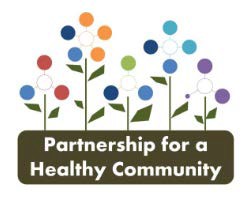 Meeting MinutesDATE: 09/27/2021 TIME: 9:00 AM Location: TeamsPresent: Holly Bill, Tim Bromley, Amy Roberts, Doug Gaa, Julie Herzog, Kerri Viets, Mike Kennedy, Amanda Smith, Amanda Marcanio, Osiris Dollar, George Goodlow, Jordan Hannah, Kate Green, Melissa Bucklin, Michele Carmichael, Sally Gambacorta, Becky Turner, Brooks Heider, Jennifer Wenger, Haley Madigan, Jerry Storm, Lisa Maynard, Denise Backes, Grant Allen, & Mary-Jennifer MeisterData ReviewAmanda reviewed the updated data dashboard. CHNA Survey -Holly noted the survey is available to take for anyone in Peoria, Tazewell, & Woodford counties. Amy will send out the link via email.-The link is also available on the Partnership website and Facebook, please share!-Last Holly had heard, there were no surveys completed in Woodford County.-More surveys were needed for the western part of Peoria County. Action Teams UpdatesMental Health Increase Mental Health First Aid Certifications by 10% (Joan Montoya)-Joan was not on the call but did email an update to Holly. Increase suicide prevention education for youth and adults by 10% (Hannah Chapman/Mike Kennedy)-Increase number of trauma informed schools by 10% (Michele Carmichael)-Increase behavioral health integration by 10% (Tim Bromley)-Tim stated this is a slower moving target as there is not much wiggle room with the hospitals and they are going to do what they set out to do with or without this group. Substance UseReduce overdose through Narcan by increasing distribution by 10% (Elizabeth Hensold/Katy Endress)-Neither Katy or Elizabeth were on the call, but Holly added the website was still available and they are continuing their work. Increase stable housing for frequent utilizers (Kate Green); Frequent Utilizers & Crisis response (Kelly Walsh)-Increase number of schools who participate in Rx Drug Safety (Denise Backes)-Mass media campaigns for binge drinking and underage drinking (Kerri Viets)--Increase number of students certified as Peer Educators by 10% (Holly)-Updated Meeting Structure-The full group is now meeting every other month with the sub-committees meeting in between. -The schedule is posted on healthyhoi.org along with minutes and agendas. -The November meeting was going to be in person but has been moved to virtual. Member Announcements- Next Meeting: Monday, November 29, @ 9:00 am – Microsoft Teams